GUÍA DE APRENDIZAJE N° __2__INSTRUCCIONES GENERALES:Responde lo solicitado en el cuaderno personal de la asignatura CON LÁPIZ DE PASTA Y LETRA LEGIBLE, solo las respuestas, respetando la enumeración de esta guía. También se pueden redactar las respuestas en algún procesador de textos (como MS Word).Mantén el orden, limpieza y ortografía en el trabajo.Una vez finalizado el desarrollo de la guía, envía las respuestas al mail del profesor que aparece a continuación. Si se escribió en el cuaderno, se envían las fotografías de las respuestas. Si se escribió en el procesador de textos, se envía el archivo. Importante: En el asunto del correo, indicar nombre y curso.Una vez recepcionado y probado que el archivo no está dañado, el profesor acusará recibo del mismo, siendo su comprobante de entrega. Es responsabilidad del estudiante el correcto ingreso de la dirección electrónica y la carga del archivo.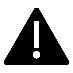 IMPORTANTE: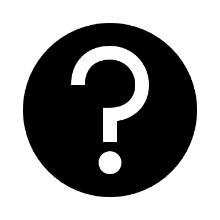 En caso de consultas, escribir al mail de tu profesor: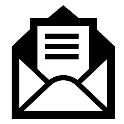 - Leonardo Allendes: leonardoallendes@maxsalas.cl - Rebeca Bustos: rebeca.bustos@maxsalas.cl- Victoria Herrera: victoria.herrera.quiroga@gmail.com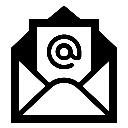 - Andrés Osorio: andres.osorio@maxsalas.cl- Viviana Quiero: quierovivi@gmail.com- Juliet Turner: jccturner@gmail.com ACTIVIDAD: 1.-  En la vida diaria, el Ejercicio económico se expresa de múltiples maneras; para ello, deberás desarrollar una serie de ejercicios prácticos, que te permitan entender cómo la Economía está presente en nuestra vida cotidiana y en la de nuestras familias.a) Consulta a tus padres o tutores, cuánto es el ingreso o sueldo con que dispone tu hogar mensualmente para todos los gastos. A partir de ese dato, elabora un presupuesto mensual que te permita sobrevivir tomando en cuenta los gastos básicos de tu familia. Por ejemplo: Luz, agua, gas, internet, arriendo, Alimentación (mercadería, carne, verduras y frutas), productos de Aseo, Movilización, vestimenta y cualquier otro gasto que tú consideres importante agregar. 2.- Agentes Económicos: Familia, Estado, Empresas y Sector Externo. Para que entiendas la relación que se establece entre estos Agentes Económicos; dibuja en tu cuaderno, la Infografía que se encuentra en la Pagina 31 de tu texto de Historia. Si no cuentas con tu libro, puedes bajarlo de Internet .  3.- Problemas de “Oferta y Demanda”: Cuando las personas compran demasiado un producto, a esto le llamamos Demanda y cuando hay una gran cantidad de productos para vender, a esto se le llama Oferta.El Problema del Coronavirus, está generando una serie de situaciones a Nivel de los Mercados Mundiales y también local. Una situación puntual se generó con el abastecimiento de alcohol gel y Mascarillas en nuestro país. a).- Explica con tus palabras, qué situación se generó con la Oferta y Demanda de estos utensilios.  b).- Explica lo que sucedió con los precios de estos productos y relaciónalos con la “Oferta y Demanda” de ellos. 4.- Lee el siguiente caso y realiza la Actividad: Una multi- tienda tiene a la venta computadores portátiles. La Forma de pago propuesta son en cuotas y pago al contado. El valor del pago al contado $500.000 Calcula los intereses que cobrará la multitienda en los siguientes casos:Responde las siguientes Preguntas en tu cuaderno.a).- ¿ Qué ventajas y desventajas tiene comprar al crédito ¿b).- ¿ Por qué el que tiene más carencia paga más ¿c).- ¿ Qué sucede con la dimensión Social de las personas enfrentadas al crédito y el endeudamiento ¿ AsignaturaHistoria. Geografía y Ciencias Sociales.NIVEL1 er año medioUNIDADEconomía y sociedad.OBJETIVO DE APRENDIZAJE O HABILIDADESReconocer y comprender algunos problemas económicos a través de la resolusión de ejercicios prácticos.CuotasValor cuotaPrecio FinalIntereses Pagado3 cuotas sin pie $180.0006     Cuotas$120.00012   Cuotas$70.000